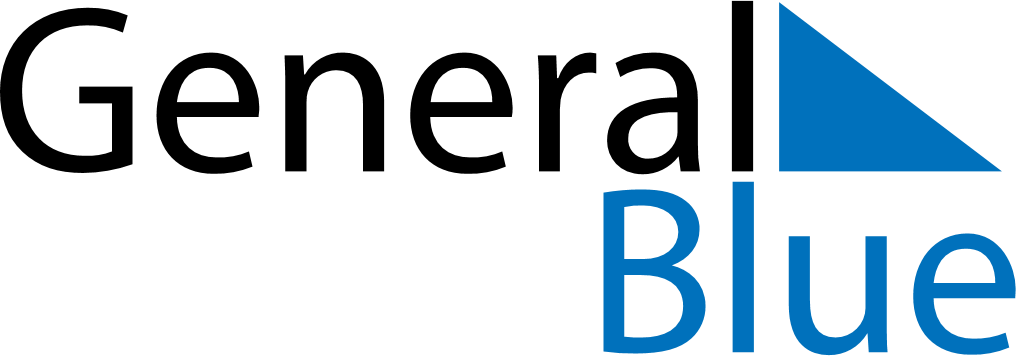 December 2055December 2055December 2055December 2055December 2055SundayMondayTuesdayWednesdayThursdayFridaySaturday12345678910111213141516171819202122232425262728293031